Инструкция по подключению к zoom через телефонСкачать программу zoom в Play Mapket или App Store.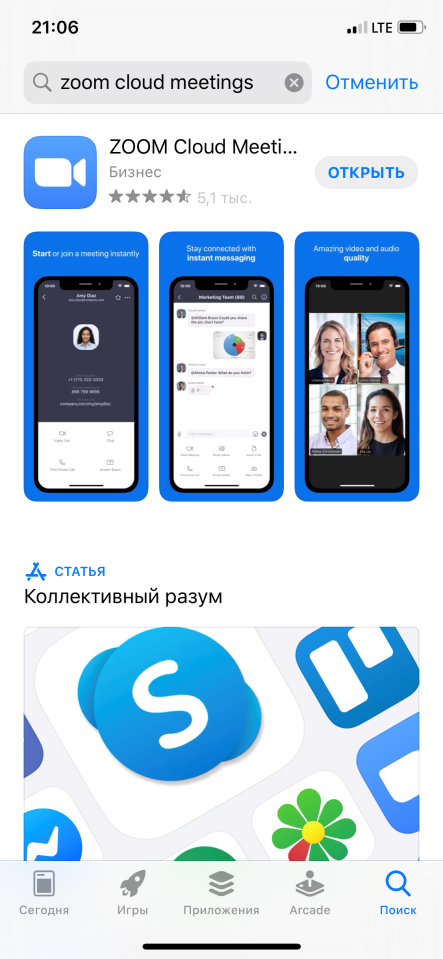 Установить программу. На рабочем столе появится ярлык . Открываем его.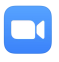 После установки, выйдет окно. Для подключения к уроку необходимо нажать «Войти в конференцию»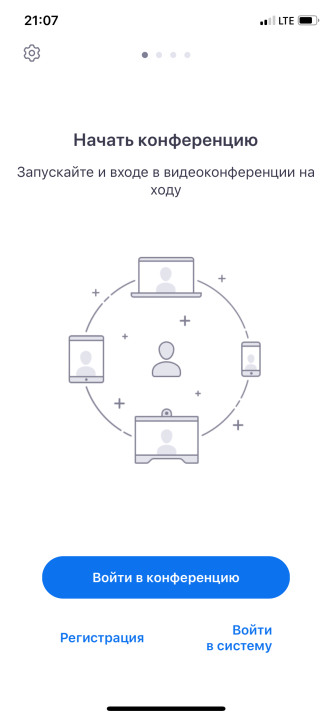 После этого необходимо в поле «Укажите идентификатор конференции» ввести номер, который вам сообщит классный руководитель. У каждого учителя свой номер. В поле ИМЯ и ФАМИЛИЯ ввести ФИО обучающегося. 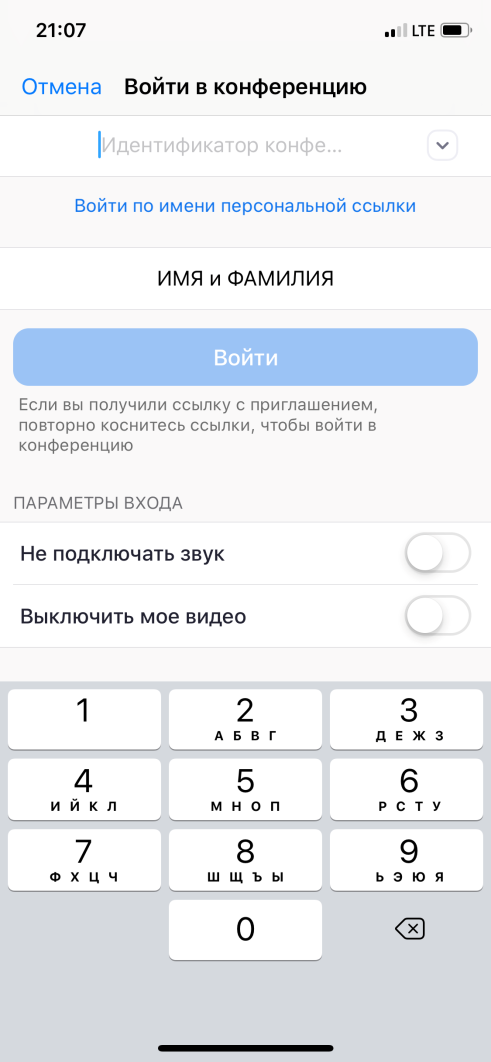 После этого нажать «Подключиться с видео» 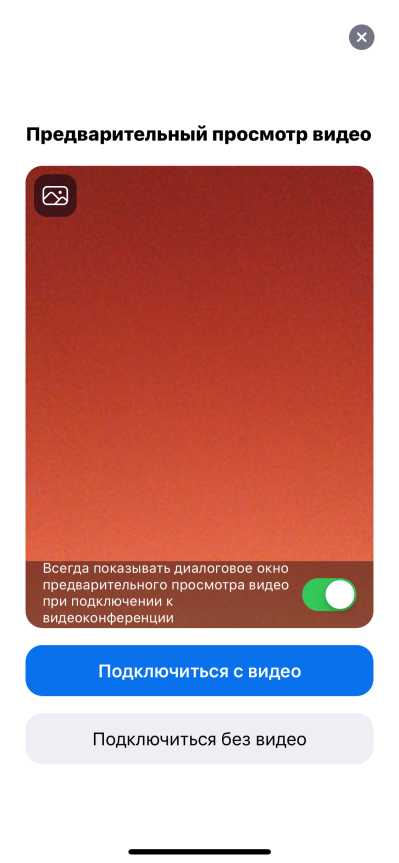 Затем нажать войти с использованием звука через Интернет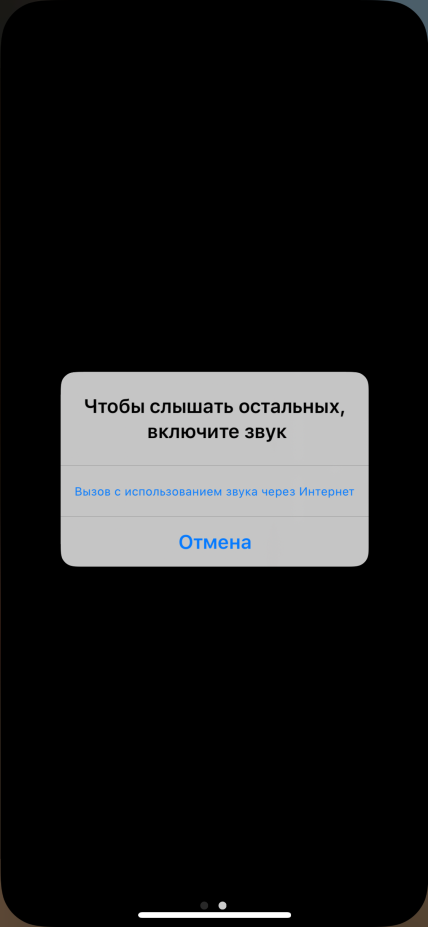 После выполнения пунктов 1-6, вы подключены к уроку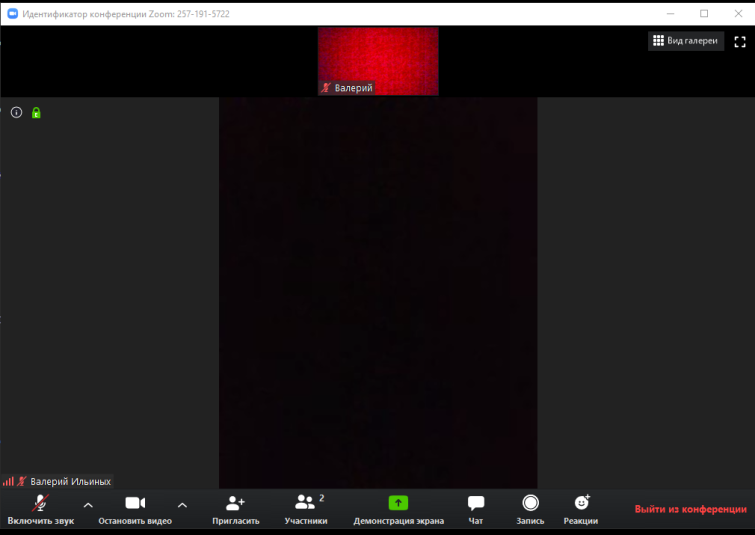 После подключения необходимо отключить звук (левый нижний угол), и включать его только тогда, когда учитель попросит.* Если вы используете телефон, необходимо его подключить к сети, так как зарядка телефона быстро садится. 